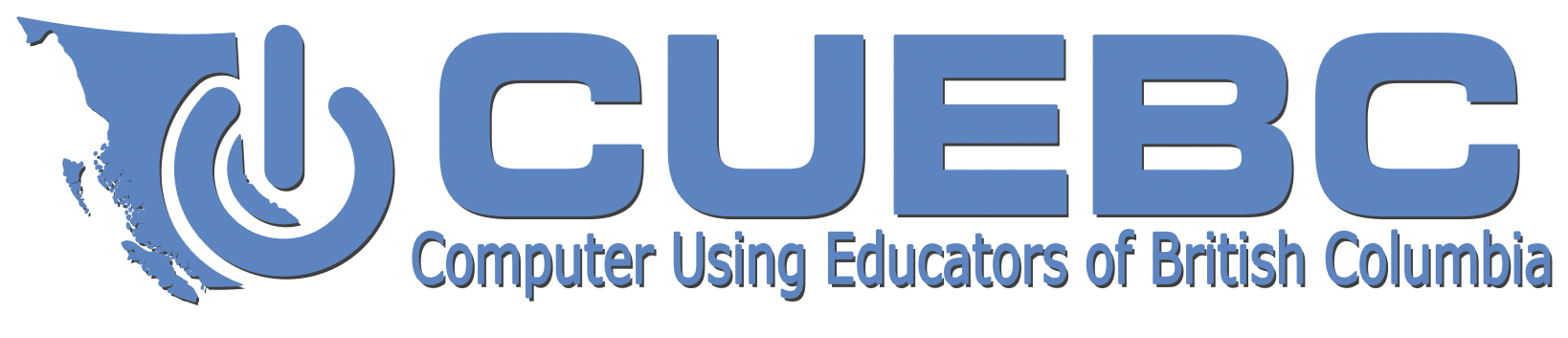 Session Planning FormUse this form to plan your sessions for our Oct 21st event but keep in mind, they are first come first serve.Find all detailed session information at www.cuebc.caor on our mobile app http://www.cuebc.ca/app  (navigate here with your mobile device)TimeEventLocation7:30 – 8:25Welcome and Registration / Coffee & Snacks Foyer8:25 – 9:00Opening Remarks, Student Presentation, CodeBC Gym9:00 – 10:00Keynote – Chris Kennedy Gym10:00 – 10:30Break / Vendor Showcases Break10:30 – 11:30Session 1 Classrooms11:30 – 12:30Lunch / CUEBC AGM Cafeteria12:30 – 1:30Session 2 Classrooms1:30 – 1:45Break Break1:45 – 2:45Session 3 / BCECTA AGM Classrooms / Cafeteria2:45 – 2:50Short Break Proceed to cafeteria  for door prizes2:50 – 3:05Closing Remarks and Door Prizes CafeteriaSessionTitleRoom #1Alternate Choice:Alternate Choice:2Alternate Choice:Alternate Choice:3Alternate Choice:Alternate Choice: